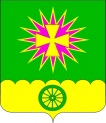 АДМИНИСТРАЦИЯ НОВОВЕЛИЧКОВСКОГО СЕЛЬСКОГО ПОСЕЛЕНИЯ ДИНСКОГО РАЙОНАПОСТАНОВЛЕНИЕот 10.02.2022                                                                                              № 33станица НововеличковскаяОб утверждении Порядка формирования и полномочий попечительского (наблюдательного) совета по вопросам похоронного дела на территории Нововеличковского сельского поселения Динского районаВо исполнение статьи 27 Федерального закона от 12 января 1996 года          № 8-ФЗ «О погребении и похоронном деле», статьи 14 Закона Краснодарского края от 4 февраля 2004 года № 666-КЗ «О погребении и похоронном деле в Краснодарского крае», постановления главы администрации (губернатора) Краснодарского края от 14 декабря 2010 год  № 1171 «О создании Попечительского совета по вопросам похоронного дела при администрации Краснодарского края», Устава Нововеличковского сельского поселения Динского района, в целях осуществления общественного контроля за деятельностью в сфере похоронного дела на территории Нововеличковского сельского поселения, во исполнении представления прокуратуры Динского района от 10.12.2021 № 7-01-2021 п о с т а н о в л я ю:1. Образовать Попечительский (наблюдательный) совет по вопросам похоронного дела на территории Нововеличковского сельского поселения Динского района и утвердить его состав (приложение № 1). 2. Утвердить положение о Попечительском (наблюдательном) совете по вопросам похоронного дела на территории Нововеличковского сельского поселения Динского района (приложение № 2).3. Постановление администрации Нововеличковского сельского поселения Динского района от 24.02.2011 № 61 «О создании Попечительского совета по вопросам похоронного дела при администрации Нововеличковского сельского поселения Динского района» признать утратившим силу.4. Отделу по общим и правовым вопросам администрации Нововеличковского сельского поселения Динского района (Калитка) обнародовать настоящее постановление в установленном порядке и разместить на официальном сайте Нововеличковского сельского поселения Динского района в сети Интернет.25. Контроль за выполнением настоящего постановления возложить на заместителя главы администрации Нововеличковского сельского поселения И.Л.Кочеткова.6. Постановление вступает в силу после его официального обнародования.ГлаваНововеличковскогосельского поселения                                                                                  Г.М.КоваПРИЛОЖЕНИЕ № 1УТВЕРЖДЕНОпостановлением администрацииНововеличковского сельскогопоселения Динского районаот 10.02.2022 г. № 33ПОЛОЖЕНИЕо попечительском (наблюдательном) совете по вопросам похоронного дела  на территории Нововеличковского сельского поселения Динского района  1. Общие положения	1.1. Настоящее Положение регламентирует деятельность Попечительского (наблюдательного) совета по вопросам похоронного дела на территории Нововеличковского сельского поселения Динского района (далее - Попечительский совет).	1.2. Попечительский совет образуется в целях осуществления общественного контроля за деятельностью в сфере похоронного дела на территории Нововеличковского сельского поселения Динского района.	1.3. Попечительский совет осуществляет свою деятельность на общественных началах, его решения носят рекомендательный характер.	1.4. Попечительский совет осуществляет свою деятельность на принципах гласности, добровольности и равноправия его членов.	1.5. Попечительский совет в своей деятельности руководствуется Конституцией Российской Федерации, законодательством Российской Федерации и Краснодарского края, Уставом Нововеличковского сельского поселения Динского района, настоящим Положением и другими нормативными документами, действующими на территории Нововеличковского сельского поселения Динского района.2. Функции Попечительского совета	2.1. Попечительский совет выполняет следующие функции:	1) изучает состояние похоронного дела на территории Нововеличковского сельского поселения Динского района;	2) рассматривает и готовит предложения по улучшению похоронного обслуживания и организации новых мест погребения;                                            в установленный срок рассматривает обращения по вопросам похоронного дела, поступившие в адрес Попечительского совета от физических и юридических лиц;         3) в установленный строк рассматривает обращения по вопросам похоронного дела, поступившие из органов государственной власти Краснодарского края;         4) вносит предложения по улучшению организации работы по информированию населения о действующем законодательстве, связанном с выплатой социального пособия на погребение;	5) вносит предложения о необходимости создания, реконструкции, закрытия мест погребения;	6) вносит предложения об обозначении и регистрации ранее неизвестных захоронений и по перезахоронению останков погибших;3. Полномочия Попечительского совета	3.1. В рамках осуществления своих функций Попечительский совет вправе:	1) вносить в установленном порядке органам местного самоуправления предложения и рекомендации по разработке нормативных правовых актов в сфере похоронного дела;	2) приглашать на свои заседания представителей органов местного самоуправления, осуществляющих деятельность в сфере похоронного дела, общественных и религиозных организаций и других организаций и граждан;	3) привлекать в установленном законом порядке для дачи разъяснений, консультаций при рассмотрении отдельных вопросов похоронного дела специалистов, экспертов, а также представителей организаций, осуществляющих деятельность в сфере похоронного дела;	4) привлекать специалистов администрации Нововеличковского сельского поселения Динского района для рассмотрения отдельных вопросов в сфере похоронного дела;	5) взаимодействовать с антимонопольными, правоохранительными органами по вопросам, относящимся к сфере похоронного дела;	6) информировать население об обсуждаемых Попечительским советом вопросах в средствах массовой информации;	7) осуществлять иные полномочия в пределах своей компетенции. 4. Порядок формирования и работы Попечительского совета	4.1. Попечительский совет формируется из представителей местного самоуправления Нововеличковского сельского поселения Динского района, юридических, а также физических лиц.	4.2. Состав Попечительского совета утверждается постановлением администрации Нововеличковского сельского поселения Динского района.         4.3. Руководство деятельностью Попечительского совета осуществляет председатель, а в его отсутствие - заместитель председателя.4.4. Председатель  Попечительского совета:1) созывает заседания Попечительского совета;2) определяет повестку дня заседания Попечительского совета;3) привлекает к работе Попечительского совета в случае необходимости специалистов (экспертов);	4) приглашает в случае необходимости на заседание Попечительского совета представителей организаций, граждан.	5) осуществляет другие полномочия в пределах своей компетенции.	4.5. Секретарь Попечительского совета:	1) готовит материалы по вопросам повестки дня и проекты решений Попечительского совета;	2) уведомляет членов Попечительского совета о предстоящем заседании;	3) ведет протоколы заседаний Попечительского совета;	4) направляет в адрес членов Попечительского совета копии протоколов и материалов.	4.6. Члены Попечительского совета вправе:	- вносить предложения в повестку дня заседания и план работы Попечительского совета;	- принимать участие в голосовании по всем рассматриваемым вопросам;	- выступать и давать оценку рассматриваемому вопросу;	- знакомиться с материалами предстоящего заседания Попечительского совета.	4.7. Приглашенные на заседание Попечительского совета лица имеют право выступать по рассматриваемому вопросу, вносить свои предложения и высказывать мнение по выносимому на голосование вопросу без права участия в голосовании.	4.8. Заседания Попечительского совета проводятся по мере необходимости и считаются правомочными, если на них присутствуют не менее половины от общего числа членов Попечительского совета.	4.9. Решения Попечительского совета принимаются большинством голосов присутствующих на заседании членов Попечительского совета.	4.10. Решение Попечительского совета считается принятым, если за него проголосовали более половины участвующих в заседании членов Попечительского совета. В случае равенства голосов решающим является голос председателя (председательствующего).	4.11. На заседаниях Попечительского совета ведется протокол заседания, который подписывается председателем (председательствующим) и секретарем. В протоколе отражаются принятые Попечительским советом решения.	4.12. Решения Попечительского совета доводятся до сведения главы Нововеличковского сельского поселения Динского района и организаций, имеющих отношение к вопросам, обсуждаемым на заседании.Начальник отдела по общими правовым вопросам                                                                     О.Ю. КалиткаСОСТАВпопечительского (наблюдательного) совета по вопросам похоронного дела на территории Нововеличковского сельского поселения Динского района Начальник отдела по общими правовым вопросам                                                                       О.Ю. Калитка